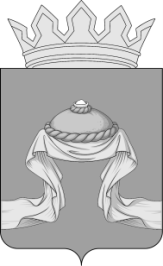 Администрация Назаровского районаКрасноярского краяПОСТАНОВЛЕНИЕ«01» 10 2021                                  г. Назарово                                         № 279-пОб утверждении перечня муниципальных программ администрации Назаровского района на 2022 год В соответствии со статьей 179 Бюджетного кодекса Российской Федерации, постановлением администрации Назаровского района от 10.11.2020 № 342-п «Об утверждении Порядка принятия решений                    о разработке муниципальных программ Назаровского района, их формирования и реализации», руководствуясь статьями 15 и 19 Устава Назаровского муниципального района Красноярского края, ПОСТАНОВЛЯЮ:1. Утвердить перечень муниципальных программ администрации Назаровского района согласно приложению.2. Контроль за выполнением постановления возложить на заместителя главы района, руководителя финансового управления администрации Назаровского района (Мельничук).3. Постановление вступает в силу в день, следующий за днем его официального опубликования в газете «Советское Причулымье». Глава района		                                            	            Г.В. АмпилоговаПеречень муниципальных программ администрации Назаровского района№ п/пНаименование муниципальной программы Ответственный исполнитель муниципальной программыСоисполнители муниципальной программыОсновные направления реализации муниципальных программ (в том числе подпрограммы, программно-целевые инструменты)1Развитие образования Управление образования администрации Назаровского района1. Администрация Назаровского района (отдел культуры, спорта и молодежной политики, МКУ служба «Заказчик» Назаровского района)2. Финансовое управление администрации Назаровского районаОсновные направления программы:
1. Развитие дошкольного, общего и дополнительного образования
2. Выявление и сопровождение одаренных детей3. Развитие в Назаровском районе системы отдыха, оздоровления и занятости детей 4. Обеспечение жизнедеятельности образовательных учреждений района5. Обеспечение реализации муниципальной программы и прочие мероприятия в области образования2Реформирование и модернизация жилищно-коммунального хозяйства и повышение энергетической эффективностиАдминистрация Назаровского района (МКУ служба «Заказчик» Назаровского района)Финансовое управление администрации Назаровского районаОсновные направления программы:1. Развитие и модернизация объектов коммунальной инфраструктуры Назаровского района2. Обеспечение населения Назаровского района чистой питьевой водой 3. Обеспечение реализации муниципальной программы и прочие мероприятия 3Защита населения и территорий Назаровского района от чрезвычайных ситуаций природного и техногенного характераАдминистрация Назаровского района 
(Главный специалист по ГО и ЧС)1.Финансовое управление администрации Назаровского районаОсновные направления программы:         
1. Предупреждение, спасение, помощь населению Назаровского района в чрезвычайных ситуациях
2. Информирование населения Назаровского района об обеспечении антитеррористической безопасности4Обращение с твердыми коммунальными отходами на территории Назаровского районаАдминистрация Назаровского района Основные направления программы: 1. Создание и содержание мест (площадок) накопления твердых коммунальных отходов 5Развитие культуры Администрация Назаровского района 
(Отдел культуры, спорта и молодежной политики)1.Управление образования администрации Назаровского района; 2. Финансовое управление администрации Назаровского районаОсновные направления программы:
1. Сохранение культурного наследия 2. Поддержка народного творчества3. Обеспечение условий реализации муниципальной программы и прочие мероприятия6Развитие физической культуры и спорта Назаровского района Администрация Назаровского района 
(Отдел культуры, спорта и молодежной политики)1.Управление образования администрации Назаровского районаОсновные направления программы:1. Проведение районных  спортивно-массовых мероприятий на территории района, обеспечение участия спортсменов – членов сборных команд района по видам спорта в зональных, краевых соревнованиях7Развитие молодежной политики Назаровского района Администрация Назаровского района 
(Отдел культуры, спорта и молодежной политики)1.Управление образования администрации Назаровского районаОсновные направления программы:1. Развитие молодежной политики2. Повышение гражданской активности молодежи в решении задач социально-экономического развития района3. Обеспечение жильем молодых семей 8Развитие малого и среднего предпринимательства на территории Назаровского районаАдминистрация Назаровского района
(Отдел экономического анализа и прогнозирования)Основные направления программы: 
1. Создание благоприятных экономических условий для развития малого и среднего предпринимательства на территории Назаровского района 9Развитие транспортной системы Администрация Назаровского района
(Отдел экономического анализа и прогнозирования)1.Финансовое управление администрации Назаровского района2. Управление образования Назаровского района3. Администрации сельсоветовОсновные направления программы:1. Осуществление государственных полномочий по организации регулярных перевозок пассажиров и багажа автомобильным транспортом по межмуниципальным маршрутам регулярных перевозок в пригородном и междугородном сообщении, соединяющим поселения, расположенные в границах муниципального района, с его административным центром, находящимся на территории соответствующего городского округа2. Мероприятия по формированию безопасного поведения участников дорожного движения3. Капитальный ремонт и ремонт автомобильных дорог общего пользования местного значения за счет средств дорожного фонда Красноярского края10Информационное обеспечение населения о деятельности органов местного самоуправления Назаровского районаАдминистрация Назаровского района (Отдел организационной работы и документационного обеспечения)Основные направления программы:1. Формирование открытого информационного пространства на территории муниципального образования Назаровский район, удовлетворяющего требованиям реализации прав граждан на доступ к информации о деятельности органов местного самоуправления Назаровского района и обеспечение гласности и открытости 11Развитие сельского хозяйства Администрация Назаровского района 
(Отдел сельского хозяйства)1. Управление образования Назаровского районаОсновные направления программы:1. Поддержка малых форм хозяйствования  2. Устойчивое развитие сельских территорий3. Обеспечение реализации муниципальной программы и прочие мероприятия 12Обеспечение доступным и комфортным жильем жителей Назаровского районаАдминистрация Назаровского района (Отдел градостроительства и имущественных отношений, отдел культуры, спорта и молодежной политики)1. Переселение граждан из аварийного жилищного фонда в муниципальных образованиях Назаровского района 
2. Территориальное планирование, градостроительное зонирование и документация по планировке территории Назаровского района13Управление муниципальными финансами Финансовое управление администрации Назаровского районаОсновные направления программы:1. Создание условий для эффективного и ответственного управления муниципальными финансами, повышения устойчивости бюджетов поселений Назаровского района2. Управление муниципальным долгом 3. Обеспечение реализации мероприятий муниципальной программы и прочие мероприятия14Совершенствование управления муниципальным имуществом в Назаровском районеАдминистрация Назаровского района (Отдел градостроительства и имущественных отношений)Основные направления программы:1. Выполнение кадастровых работ, постановка на кадастровый учет и получение кадастровых паспортов2. Оформление справки о зарегистрированных правах3. Оценка муниципального имущества15Профилактика правонарушений, укрепление общественного порядка и общественной безопасности Назаровского районаАдминистрация Назаровского района (Отдел культуры, спорта и молодежной политики)1.Управление образования Назаровского района2.Отдел культуры, спорта и молодежной политикиОсновные направления программы:1.Проведение профилактических мероприятий, направленных на предупреждение безнадзорности, беспризорности и правонарушений несовершеннолетних, пресечения жестокого обращения с детьми, подростками2.Проведение профилактических мероприятий антитеррористической и антиэкстремистской направленности16Обеспечение защиты прав потребителейАдминистрация Назаровского района (Отдел экономического анализа и прогнозирования)Основные направления программы:Создание и развитие системы обеспечения защиты прав потребителей в Назаровском районе, направленной на минимизацию рисков нарушения законных прав и интересов потребителей и обеспечение необходимых условий для эффективной защиты потребителями своих прав